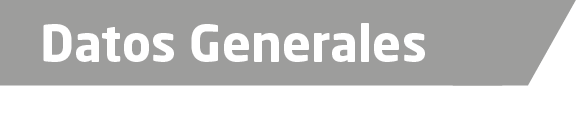 Nombre Gerardo Carlos Camberos CorreaGrado de Escolaridad Maestro Concluida procesos de titulaciónCédula Profesional (Licenciatura) 5852194Cédula profesional (Maestría) En trámiteTeléfono de Oficina 012969621387Correo Electrónico gccamberos@hotmail.comDatos GeneralesFormación Académica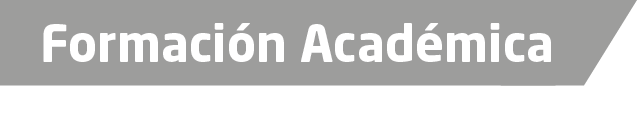 2011-2013Universidad Popular Autónoma  de Veracruz.  
.2002-2008UNIVERSIDAD MESOAMERICANA.Trayectoria Profesional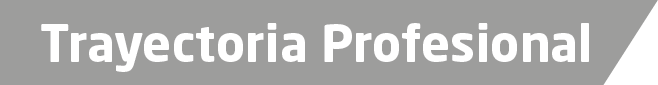 2016 - 2017: Fiscalía General del Estado de Veracruz. ·Fiscal Primero Encargado de la Unidad Integral de Procuración de Justicia del XVII Distrito Judicial Sub Unidad Cardel, Ver.2015: Fiscalía General del Estado de Veracruz. ·Fiscal de la Agencia del Ministerio Publico de Cardel, Veracruz.2015: Fiscalía General del Estado de Veracruz. ·Fiscal Visitadorde la Visitaduria General del Estado2014- 2015: Procuraduría General de Justicia del Estado de Veracruz. ·Fiscal Primero de la Unidad Integral de Procuración de Justicia del Cuarto Distrito Judicial en Huayacocotla, Ver.2014: Procuraduría General de Justicia del Estado de Veracruz. · Agente del Ministerio Publico Auxiliar del Subprocurador Zona Norte en la Cd. Tantoyuca, Ver.2012- 2014: Procuraduría General de Justicia del Estado de Veracruz.· Agente del Ministerio Publico Investigador y Adscrito. Cd. Ozuluama, Ver.
2011- 2012: Procuraduría General de Justicia del Estado de Veracruz.· Agente del Ministerio Publico Tercero Investigador. Cd. Minatitlán, Ver. 
2011:	Procuraduría General de Justicia  del Estado de Veracruz.· Agente del Ministerio Publico Auxiliar del Subprocurador Zona Sur, en la Cd. de Coatzacoalcos, Ver.2011:	Procuraduría General de Justicia del Estado de Veracruz.· Agente del Ministerio Publico Tercero Investigador. Cd. Minatitlán, Ver.
2011:     Procuraduría General de justicia del Estado de Veracruz.· Agente del Ministerio Publico Auxiliar del Subprocurador Zona Sur, en la Cd. de Coatzacoalcos, Ver. 2010- 2011: Procuraduría  General de la República.·Profesional Ejecutivo  de Servicios Especializados en el Juzgado Tercero en materia de Amparos. Cd. San Luis potosí.2009-2010: Procuraduría General de la República.. Profesional Ejecutivo de Servicios Especializados en la Unidad Mixta de Atención al Narcomenudeo. Delegación San Luis Potosí.2008- 2009: Procuraduría General de la República.·Profesional ejecutivo de servicios especializados en la mesa de exhortos.   Delegación San Luis PotosíCon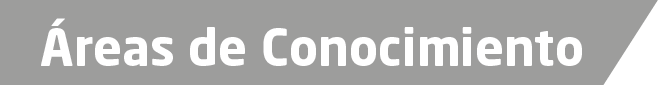 Derecho penal Derecho constitucional Derecho civil Derecho laboralDerecho familiar 